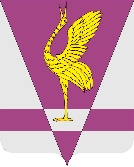 В целях совершенствования муниципального управления, в связи с необходимостью создания целостной, единой системы отбора кандидатов в резерв управленческих кадров Ужурского района, а также эффективного использования резерва управленческих кадров, в соответствии со статьей 33 Федерального закона от 02.03.2007 г. № 25-ФЗ «О муниципальной службе в Российской Федерации», Указом Президента РФ от 09.02.2013 № 126 «О Комиссии при Президенте Российской Федерации по вопросам государственной службы и резерва управленческих кадров», Указом Губернатора Красноярского края  от 01.11.2008 г. № 186-уг «О комиссии по формированию и подготовке резерва управленческих кадров», руководствуясь статьей 23 Устава Ужурского района Красноярского края, Ужурский районный Совет депутатов РЕШИЛ:1. Утвердить Порядок работы с резервом управленческих кадров Ужурского района согласно приложению № 1 к данному решению.2. Утвердить Положение о комиссии по работе с резервом управленческих кадров Ужурского района согласно приложению № 2 к данному решению.3. Утвердить проект соглашения о передаче полномочий по созданию резерва управленческих кадров органами местного самоуправления поселения, входящего в состав Ужурского района, органам местного самоуправления Ужурского района согласно приложению № 3 к данному решению.4. Лица, ранее включенные в резерв управленческих кадров Ужурского района, для замещения целевых должностей, установленных порядком работы с резервом управленческих кадров Ужурского района, утвержденным настоящим решением, считаются включенными в резерв управленческих кадров Ужурского района на соответствующие должности с момента вступления в силу настоящего решения.5. Лица, ранее включенные в резерв управленческих кадров Ужурского района, для замещения целевых должностей, не установленных порядком работы с резервом управленческих кадров Ужурского района, утвержденным настоящим решением, считаются исключенными из резерва управленческих кадров Ужурского района с момента вступления в силу настоящего решения.6. Опубликовать настоящее решение в газете «Сибирский хлебороб».7. Решение вступает в силу в день, следующий за днем его официального опубликования.Председатель Ужурского районного Совета депутатов, глава района                                                Г.Н. КузнецоваПОРЯДОКРАБОТЫ С РЕЗЕРВОМ УПРАВЛЕНЧЕСКИХ КАДРОВ УЖУРСКОГО РАЙОНА1.Общие положения1.1. Порядок работы с резервом управленческих кадров Ужурского района (далее - Порядок) направлен на урегулирование правоотношений по работе с резервом управленческих кадров Ужурского района (далее - резерв), включающих в себя формирование резерва управленческих кадров, подготовку лиц, включенных в резерв, а также исключение из резерва.1.2. Организация работы с резервом осуществляется комиссией по работе с резервом управленческих кадров Ужурского района (далее – комиссия).1.3. Обеспечение деятельности комиссии, а также организацию подготовки лиц, включенных в резерв, осуществляет специалист, в ведении которого находится кадровое обеспечение деятельности администрации Ужурского района (далее – специалист).К функциям специалиста по обеспечению деятельности комиссии относится:1) подготовка информации о формировании резерва для размещения на официальном сайте Ужурского района;2) приём документов, поступающих в комиссию;3) формирование списков граждан, претендующих на включение в резерв (далее – кандидаты);4) формирование базы данных (реестра) о гражданах, включенных в резерв (далее – резервисты) согласно приложению 1 к настоящему Порядку;5) уведомление кандидатов и резервистов о решениях комиссии;6) иные функции, в соответствии с настоящим Порядком.1.4. Целевые должности, для которых формируется резерв:должности муниципальной службы в органах местного самоуправления Ужурского района  в соответствии с Реестром должностей муниципальной службы, утвержденным Законом Красноярского края от 27.12.2005 № 17-4354 «О Реестре должностей муниципальной службы», категории «руководители» всех групп должностей и категории «специалисты» главной группы должностей, при условии наделения отдела правами юридического лица;должности муниципальной службы в органе местного самоуправления городского и (или) сельского поселения, входящего в состав Ужурского района, категории «руководители» в соответствии с Реестром должностей муниципальной службы, утвержденным Законом Красноярского края от 27.12.2005 № 17-4354 «О Реестре должностей муниципальной службы»  при наличии заключенных соглашений о передаче полномочий по работе с резервом управленческих кадров органам местного самоуправления Ужурского района;должности руководителей муниципальных предприятий и учреждений.2. Порядок формирования резерва2.1. Основными принципами формирования резерва являются:1) открытость;2) добровольность выдвижения кандидатов для включения в резерв;3) равный доступ граждан для участия в формировании резерва;4) объективность.2.2. К кандидатам предъявляются следующие требования:1) дееспособность;2) наличие гражданства Российской Федерации, гражданства (подданства) иностранного государства - участника международного договора Российской Федерации, в соответствии с которым иностранный гражданин имеет право находиться на муниципальной службе, для лиц, претендующих на включение в резерв для замещения должностей муниципальной службы, указанных в пункте 1.4 настоящего Порядка;3) отсутствие судимости; 4) отсутствие заболевания, препятствующего поступлению на муниципальную службу или ее прохождению и подтвержденного заключением медицинского учреждения для лиц, претендующих на включение в резерв для замещения должностей муниципальной службы, указанных в пункте 1.4 настоящего Порядка; 5) наличие соответствующего образования, необходимого для замещения должности, на которую формируется резерв;6) наличие стажа муниципальной (государственной) службы или стажа работы по специальности, необходимого в соответствии с квалификационными требованиями или требованиями к квалификации, установленными соответствующими правовыми актами. 2.3. Формирование резерва включает в себя следующие этапы:1) формирование списков кандидатов для включения в резерв по должностям, предусмотренным пунктом 1.4. настоящего Порядка;2) оценка кандидатов;3) формирование базы данных (реестра) о резервистах.2.4. Информация о формировании резерва, размещаемая на официальном сайте Ужурского района, должна содержать:1) сведения о целевых должностях, для которых формируется резерв;2) требования к кандидатам;3) перечень необходимых документов;4) место приема документов, а также контакты специалиста. 2.5. Сроки формирования резерва не устанавливаются. Резерв формируется постоянно.2.6. Выдвижение кандидата осуществляется путем самовыдвижения или по рекомендации заинтересованных лиц, указанных в пункте 2.8 настоящего Порядка. 2.7. Самовыдвижение кандидата осуществляется путём представления в комиссию следующих документов:1)  личное заявление гражданина о включении в резерв с указанием должности (должностей) на включение в резерв для замещения которых претендует гражданин, оформленное согласно приложению 2 к настоящему Порядку;2) собственноручно заполненная и подписанная анкета согласно приложению 3 к настоящему Порядку;3) фотография размером 3 Х ;4) копия паспорта или заменяющего его документа;5) копии документов, подтверждающих необходимое профессиональное образование, стаж работы и квалификацию;6) заключение медицинского учреждения об отсутствии заболевания, препятствующего поступлению на муниципальную службу для лиц, претендующих на включение в резерв для замещения должностей муниципальной службы, указанных в пункте 1.4 настоящего Порядка; 7) описание кандидатом в произвольной форме основных достигнутых результатов своей деятельности с указанием позитивных изменений в работе организации, структурного подразделения организации под руководством кандидата, описания успешно реализованных проектов.По желанию кандидата дополнительно могут быть представлены копии документов, подтверждающих получение дополнительного профессионального образования, о присвоении ученой степени, ученого звания. Копии документов должны быть заверены кадровой службой по месту работы (учебы), нотариально или представляться с оригиналами.2.8. Рекомендации о выдвижении кандидата в резерв вправе направлять:1) руководители органов местного самоуправления или структурных подразделений органов;2) руководители предприятий и учреждений;3) политические партии и иные общественные объединения;4) иные заинтересованные лица.Рекомендация о включении гражданина в резерв оформляется в произвольной форме и должна содержать информацию, характеризующую кандидата и определяющую соответствие кандидата критериям оценки, установленным пунктом 2.11. настоящего Порядка.К рекомендации прилагаются документы, указанные в п. 2.7. настоящего Порядка, за исключением личного заявления.2.9. Представление документов в отношении граждан, не отвечающих требованиям пункта 2.2 настоящего Порядка, а также представление подложных документов или заведомо ложных сведений влечет возвращение документов лицу, их направившему.2.10. По итогам рассмотрения заявлений о самовыдвижении и рекомендаций составляется список кандидатов для включения в резерв.2.11. Оценка кандидатов для включения в резерв осуществляется комиссией.    Критериями оценки кандидатов для включения в резерв являются:1) наличие практического опыта управленческой деятельности, ее эффективность и результативность;2) наличие профессиональных и деловых качеств, необходимых для замещения должности на которую рассматривается кандидат;3) знания Конституции Российской Федерации, Устава Ужурского района, федерального и краевого законодательства, муниципальных правовых актов в соответствующих областях.Наличие практического опыта управленческой деятельности, а также профессиональных и деловых качеств кандидата проводится на основе представленных им документов. Оценка уровня знаний законодательства и муниципальных правовых актов проводится в форме собеседования. О месте и времени собеседования кандидат извещается письменно специалистом не позднее 10 рабочих дней до даты проведения собеседования.2.12. По итогам оценки комиссия принимает решение о включении кандидата в резерв и в течение 2 рабочих дней направляет (передает) его специалисту.Информация о резервистах включается в базу данных (реестр) и размещается в открытом доступе на официальном сайте Ужурского района.2.13. Кандидат может быть включен в резерв на замещение нескольких должностей, предусмотренных пунктом 1.4. настоящего Порядка, при условии указания на это обстоятельство (перечислены должности) в заявлении и принятия соответствующего решения комиссией. 3. Организация подготовки резервистов 3.1. Организацию работы по подготовке резерва осуществляет специалист.3.2. Подготовка резервистов осуществляется на основе разработанных специалистом планов подготовки по форме согласно приложению 4 к настоящему Порядку. 3.3. Проект плана подготовки представляется резервистом специалисту в течение тридцати дней с даты его включения в резерв и в последующем не позднее 1 ноября года, предшествующего году подготовки. В планы подготовки резервиста включаются мероприятия, направленные на его профессиональное развитие, приобретение им новых профессиональных знаний и навыков. Специалист обязан знакомить резервистов с утвержденным планом.3.4. Резервисты представляют специалисту ежегодный отчет о выполнении плана не позднее 10 декабря отчетного года.4. Исключение из резерва4.1. Резервист исключается из резерва в случаях:1) личного заявления об исключении из резерва;2) назначения на должность, соответствующую должности, для замещения которой он был включен в резерв;3) отказа от назначения на должность, на замещение которой он был включен в резерв. В случае включения резервиста для замещения нескольких должностей и его отказа от замещения одной должности, резервист исключается из резерва по данной должности;4) возникновения обстоятельств, повлекших ограничения, связанные с муниципальной службой, предусмотренных Федеральным законом от 02.03.2007 № 25-ФЗ «О муниципальной службе в Российской Федерации» в случае его включения в резерв для замещения должности муниципальной службы;5) отзыв заявления о согласии гражданина на обработку его персональных данных;6) истечение срока, указанного в пункте 5.1. настоящего Порядка;7) достижение предельного возраста, установленного для замещения должности муниципальной службы;8) истечение срока, указанного в пункте 5.1 настоящего Порядка.4.2. Решение об исключении резервиста принимается комиссией в течение двух месяцев со дня наступления соответствующего события и в течение 2 рабочих дней направляется (передается) специалисту.Об исключении из резерва гражданин извещается письменно специалистом в течение 7 рабочих дней со дня поступления такого решения.5. Заключительные положения5.1. Срок нахождения гражданина в резерве составляет 5 лет.5.2. Замещение должностей, указанных в пункте 1.4. настоящего Порядка, резервистами осуществляется в соответствии с действующим законодательством.5.3. В случае образования вакансии резервист может быть рекомендован комиссией для замещения данной вакантной должности при соблюдении следующих условий:соответствие лица, включенного в резерв, квалификационным требованиям, предъявляемым к вакантной должности;выполнение плана подготовки.5.4. Предложение о предоставлении такой рекомендации вносится в комиссию специалистом. Решение о рекомендации принимается комиссией в установленном порядке.Рекомендация готовится в письменном виде за подписью председателя комиссии и выдается секретарем комиссии непосредственно рекомендованному резервисту.Приложение 1 к Порядку работы с резервом управленческих кадров Ужурского района утвержденному решением районного Совета депутатов 
от 29.01.2013 г. № 35-241рРеестр граждан,включенных в резерв управленческих кадров Ужурского районаПриложение 2 к Порядку работы с резервом управленческих кадров Ужурского района утвержденному решением районного Совета депутатов 
от 29.01.2013 г. № 35-241рВ комиссию по работе с резервом управленческих кадров Ужурского района____________________________________(ФИО кандидата)проживающего по адресу:______________________________________________________________________________________(номер телефона)ЗАЯВЛЕНИЕ Прошу включить меня в резерв управленческих кадров на должность (должности)_____________________________________________________.К заявлению прилагаются все необходимые документы на ___листах в ___ экз.«____»__________20__г.___________/______________(подпись) (расшифровка подписи)Приложение 3 к Порядку работы с резервом управленческих кадров Ужурского района утвержденному решением районного Совета депутатов 
от 29.01.2013 г. № 35-241рАНКЕТАПерсональные данныеТрудовая деятельностьОб изменении анкетных данных, указанных в пунктах 1, 4, 11, 12, 13, 15 настоящей анкеты, а также об изменениях в разделе «Трудовая деятельность» обязуюсь информировать комиссию по работе с резервом управленческих кадров Ужурского района.Выражаю своё согласие на включение меня в резерв управленческих кадров Ужурского района и на обработку персональных данных, указанных в настоящей анкете, в том числе на размещение в информационно-телекоммуникационной сети общего пользования (сети Интернет), моих персональных данных, указанных в пунктах 1, 2, 4, 5, 6, 7 настоящей анкеты, а также сведений, указанных в разделе «Трудовая деятельность».	Указанное согласие действует в течение периода моего пребывания в резерве. 	Я вправе отозвать данное мной согласие на обработку персональных данных.	Настоящим также подтверждаю, что комиссия по работе с резервом управленческих кадров Ужурского района и органы местного самоуправления Ужурского района не несут передо мной обязательств по назначению меня на должности, для замещения которых формируется резерв управленческих кадров.Приложение 4 к Порядку работы с резервом управленческих кадров Ужурского района утвержденному решением районного Совета депутатов 
от 29.01.2013 г. № 35-241рПлан подготовки резервиста__________________________________________________________________________(целевая должность)___________________________________________________________________________(Ф.И.О. резервиста, занимаемая должность)___________________________________________________________________________(образование)___________________________________________________________________________(Дополнительное образование)Ответственный за подготовку лица, включенного в Резерв:___________________________________________________       _____________(Ф.И.О., должность)                                                                               Подпись"__" _________ 20__ г.С планом подготовки ознакомлен:___________________________________________________       _____________(Ф.И.О., должность)                                                                             (Подпись)"__" _________ 20__ г.ПОЛОЖЕНИЕО КОМИССИИ ПО РАБОТЕ С РЕЗЕРВОМ УПРАВЛЕНЧЕСКИХ КАДРОВ УЖУРСКОГО РАЙОНА1. Общие положения1.1. Комиссия по работе с резервом управленческих кадров Ужурского района (далее - Комиссия) является совещательным органом и действует на постоянной основе.1.2. Состав Комиссии, в том числе председатель Комиссии, заместитель председателя Комиссии и секретарь Комиссии, утверждается правовым актом главы Ужурского района.В состав комиссии могут включаться:лица, замещающие муниципальные должности;муниципальные служащие;депутаты представительного органа;руководители (представители) общественных объединений, научных и (или) образовательных учреждений;глава поселения, входящего в состав муниципального района или иное должностное лицо по представлению главы поселения (в случае заключения соглашения о передаче полномочий по работе с резервом управленческих кадров органам местного самоуправления Ужурского района. 1.3. Комиссия в своей деятельности руководствуется Конституцией Российской Федерации, федеральными законами, указами и распоряжениями Президента Российской Федерации, постановлениями и распоряжениями Правительства Российской Федерации, Уставом и законами Красноярского края, указами и распоряжениями Губернатора Красноярского края (далее - край), Уставом Ужурского района Красноярского края, а также настоящим Положением.2. Полномочия комиссии2.1. К полномочиям Комиссии относится:1) подготовка предложений главе Ужурского района о разработке и реализации муниципальной кадровой политики в области формирования, подготовки и использования резерва управленческих кадров Ужурского района (далее - резерв);2) разработка требований к кандидатам в резерв;3) разработка порядка ведения базы данных граждан, включенных в резерв;4) разработка методик оценки профессиональных и деловых качеств кандидатов, уровня знаний ими законодательства, подготовки и переподготовки граждан, включенных в резерв;5) разработка проектов правовых актов по вопросам формирования, подготовки и использования резерва.2.2. Комиссия в целях реализации возложенных на нее полномочий имеет право:1) получать от органов государственной власти, органов местного самоуправления и организаций необходимые для ее работы документы и материалы в установленном законодательством порядке;2) направлять в государственные органы края, органы местного самоуправления и организации предложения по вопросам работы с резервом;3) приглашать на свои заседания должностных лиц органов государственной власти, должностных лиц органов местного самоуправления, независимых экспертов - специалистов в области управления персоналом.3. Порядок работы комиссии3.1. Заседания Комиссии проводятся по мере необходимости. Заседание Комиссии считается правомочным, если на нем присутствует не менее половины от общего числа ее членов. Заседания Комиссии проводит председатель Комиссии либо, в его отсутствие, заместитель председателя Комиссии. На заседании ведется протокол и может производиться аудио-видеозапись.3.2. Решение Комиссии принимается открытым голосованием простым большинством голосов ее членов, присутствующих на заседании.При равенстве голосов решающим является голос председательствующего.3.3. В протокол заносится следующая информация:дата, место и время проведения заседания;данные о присутствующих на заседании членов комиссии;рассматриваемые вопросы;результаты голосования;принятые решения;иная необходимая информация.Протокол подписывается председателем и секретарем Комиссии.3.4. Протокол, аудио-видеозапись заседаний комиссий передаются на хранение специалисту. ПРОЕКТСОГЛАШЕНИЕ№_______/№______о передаче полномочий по работе с резервом управленческих кадров органами местного самоуправления поселения, входящего в состав Ужурского района, органам местного самоуправления Ужурского районанаселенный пункт                                                                                   датаПредставительный орган и администрация поселения в лице председателя представительного органа поселения ФИО и главы администрации поселения ФИО, действующие на основании Устава поселения с одной стороны, именуемые в дальнейшем «органы местного самоуправления поселения», и Ужурский районный Совет депутатов и администрация Ужурского района в лице председателя Ужурского районного Совета депутатов ФИО и главы администрации Ужурского района ФИО, действующие на основании Устава Ужурского района Красноярского края с другой стороны, именуемые в дальнейшем «органы местного самоуправления Ужурского района», заключили настоящее соглашение о нижеследующем.1. Предмет соглашения1.1. Предметом соглашения является передача осуществления органами местного самоуправления поселения органам местного самоуправления Ужурского района части своих полномочий, обозначенных в п.1.2 настоящего соглашения, в соответствии с Федеральным законом от 06.10.2003 № 131-ФЗ «Об общих принципах организации местного самоуправления в Российской Федерации».1.2. Органы местного самоуправления поселения передают, а органы местного самоуправления Ужурского района принимают на себя полномочия по работе с резервом управленческих кадров поселения, который является составной частью резерва управленческих кадров Ужурского района, а именно по:формированию резерва управленческих кадров поселения на должности муниципальной службы в органах местного самоуправления поселения категории «руководители» в соответствии с Реестром должностей муниципальной службы, утвержденным законом Красноярского края от 27.12.2005 № 17-4354 «О Реестре должностей муниципальной службы», а  также на должности руководителей муниципальных предприятий или учреждений;подготовке лиц, включенных в резерв;исключению из резерва.2.Права и обязанности сторон2.1. Органы местного самоуправления поселения:запрашивают и получают информацию по работе с резервом управленческих кадров поселения;принимают участие в подготовке правовых актов, регламентирующих работу с резервом управленческих кадров Ужурского района в части, затрагивающей интересы поселения;направляют рекомендации о включении в резерв управленческих кадров Ужурского района граждан для замещения соответствующих должностей;участвуют в деятельности комиссии по работе с резервом управленческих кадров Ужурского района;используют резерв управленческих кадров Ужурского района, сформированный на должности, обозначенные в п. 1.2. настоящего соглашения.2.2. Органы местного самоуправления Ужурского района:осуществляют переданные органами местного самоуправления поселения полномочия, в том числе путем правового регулирования, по работе с резервом управленческих кадров Ужурского района (в части формирования резерва управленческих кадров поселения на должности, обозначенные в п. 1.2. настоящего соглашения, подготовки лиц, включенных в резерв, исключения из резерва) на безвозмездной основе;включают в состав комиссии главу поселения или иное должностное лицо по представлению главы поселения;направляют в органы местного самоуправления поселения документы и материалы по работе с резервом управленческих кадров;рассматривают поступившие от органов местного самоуправления поселения предложения и замечания по работе с резервом управленческих кадров.3. Срок действия, основания и порядок прекращения действия соглашения3.1. Настоящее соглашение вступает в силу с момента подписания и действует 5 лет.3.2. Пролонгация соглашения имеет место на срок, установленный п.3.1 настоящего соглашения, если не один из органов местного самоуправления, участвующий в подписании настоящего соглашения не сделает заявления об отказе от соглашения не позднее двух месяцев до истечения срока его действия.3.3. Все изменения и дополнения к настоящему соглашению вносятся по инициативе любого из органов местного самоуправления, заключившего настоящее соглашение, в том случае, если они имеют ссылку на настоящее соглашение, совершены в письменной форме и подписаны уполномоченными на то лицами всех органов, участвующих в соглашении, и являются неотъемлемой его частью.3.4. Действие настоящего соглашения может быть прекращено досрочно:3.4.1. по соглашению сторон;3.4.2. в одностороннем порядке в случаях:изменения действующего законодательства, в связи с чем, исполнение переданных полномочий становиться невозможным;неисполнения или ненадлежащего исполнения взятых на себя обязательств, обозначенных в разделе 2 настоящего соглашения.3.5. Уведомление о расторжении в одностороннем порядке настоящего соглашения направляется в письменном виде. Соглашение считается расторгнутым по истечении 30 дней с даты направления уведомления.3.6. По вопросам, не урегулированным настоящим соглашением, участники соглашения руководствуются действующим законодательством.3.7. Настоящее соглашение составлено в четырех экземплярах, имеющих равную юридическую силу.4. Ответственность сторон4.1. Органы местного самоуправления поселения несут ответственность за надлежащее исполнение возложенных на них обязательств в соответствии с настоящим соглашением.4.2. Органы местного самоуправления Ужурского района несут ответственность за надлежащее исполнение возложенных на них обязательств в соответствии с настоящим соглашением.4.3. Споры, связанные с исполнением настоящего соглашения, разрешаются путем проведения переговоров или в судебном порядке.5. Реквизиты и подписи сторонРОССИЙСКАЯ ФЕДЕРАЦИЯКРАСНОЯРСКИЙ КРАЙУЖУРСКИЙ РАЙОННЫЙ СОВЕТДЕПУТАТОВРЕШЕНИЕРОССИЙСКАЯ ФЕДЕРАЦИЯКРАСНОЯРСКИЙ КРАЙУЖУРСКИЙ РАЙОННЫЙ СОВЕТДЕПУТАТОВРЕШЕНИЕРОССИЙСКАЯ ФЕДЕРАЦИЯКРАСНОЯРСКИЙ КРАЙУЖУРСКИЙ РАЙОННЫЙ СОВЕТДЕПУТАТОВРЕШЕНИЕ29.01.2013 г. г. Ужур№ 35-241рО резерве управленческих кадров Ужурского района О резерве управленческих кадров Ужурского района О резерве управленческих кадров Ужурского района Приложение № 1к решению районного Совета депутатов от 29.01.2013 г. № 35-241р№№ ппФ.И.О.Дата рожденияКонтактный телефон, адрес электронной почтыЗанимаемая должностьЦелевая должность, на которую включен в резерв управленческих кадровРешение о включении в резерв управленческих кадров (дата, номер)Информация о нахождении в иных резервахФамилия, имя, отчествоЧисло, месяц и год рожденияМесто рожденияОбразование, когда и какие учебные заведения окончил (а)Специальность по дипломуКвалификация по дипломуДополнительное образование, повышение квалификацииУчёная степеньУчёное званиеСведения о владении иностранными языкамиДомашний адресКонтактный телефонЭлектронная почтаПаспорт (серия, номер, кем, когда выдан)Сведения о судимости (когда, за что)Месяц и годМесяц и годДолжностьс указанием организацииКоличество людей, находящихся в подчинении (если есть)поступленияуходаДолжностьс указанием организацииКоличество людей, находящихся в подчинении (если есть)1234“”20 г.                                         ПодписьРазвивающие мероприятияДата  (период) / место прохожденияРазвиваемые компетенцииДостигнутые результатыПримечаниеПрофессиональная переподготовкаПовышение квалификацииТренинги, семинары Обучение на опыте других (ассистент руководителя, выезд в другие организации)Развитие на рабочем месте, замещение руководителя, стажировка в должностиРазработка и реализация проектов, участие в рабочих группахСамообразование, реферирование профессиональной литературыИные виды подготовки (указать какие)Приложение № 2 к решению районного Совета депутатов от 29.01.2013 г. № 35-241рПриложение № 3к решению районного Совета депутатов от 29.01.2013 г. № 35-241р